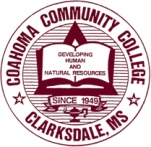 DIVISION OF ACADEMIC AFFAIRSSTUDENT EVALUATION2015-2017 College CatalogName: _________________________________________			ID# __________________________GENERAL STUDIES (GED)									____________________	    ______________    	_____________________	      ___________	 Student			  	    Date                          		 Advisor			       Date                             ____________________	    ______________    	_____________________	      ___________	 Dean of Instruction  		    Date				Registrar  	         		       DateFRESHMAN YEARFRESHMAN YEARFRESHMAN YEARFRESHMAN YEARFRESHMAN YEARFRESHMAN YEARFRESHMAN YEARFRESHMAN YEARCOURSE #COURSE NAMECR HRSGRADECOURSE #COURSE NAMECR HRSGRADEENG 1113English Composition I 3ENG 1123English Composition II3CSC 1113CSC 1123Computer Concepts ORComputer Applications I3MAT 1313College Algebra3HIS 1113 HIS 2213Western Civilization I ORAmerican History I3HIS 1123HIS 2223Western Civilization II ORAmerican History II3LAB SCIENCE OPTION4LAB SCIENCE OPTION 4LLS 1311Orientation 1SOPHOMORE YEARSOPHOMORE YEARSOPHOMORE YEARSOPHOMORE YEARSOPHOMORE YEARSOPHOMORE YEARSOPHOMORE YEARSOPHOMORE YEARCOURSE #COURSE NAMECR HRSGRADECOURSE #COURSE NAMECR HRSGRADEENG 2223ENG 2423American Literature I ORWorld Literature I3ENG 2233ENG 2433American Literature II ORWorld Literature II3SPT 1113Public Speaking3ART 1113MUS 1113Art Appreciation ORMusic Appreciation3Behavioral/Social Sci. Elec.3Behavioral/Social Sci. Elec.3Elective3Elective3Elective3Elective3Elective3